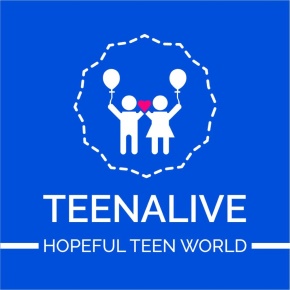 Job Title: Community Facilitator - Neighbourhood Learning CornersReporting to: Education AssistantHours: 40 hours/ weekPrincipal Location: Boyo Division, Njinikom sub-division (Kikfuni, Upper Mugheff, Kindo, Bobong, Wombong, Fuanantui, Muloin, Lower mugheff, Tuafundong, Baichi)Length of Contract: 6 months fixed term contract.About: TeenAlive Association is a non-profit organization dedicated to empowering marginalized and vulnerable children through educational support programs, child protection and provision of Gender-Based Violence in communities. We work closely with communities, local partners, donors and the government to provide access to quality education and promote child protection in Cameroon.Job Summary: The Community Facilitator will play a key role in establishing and managing Neighbourhood Learning Corners (NLC) within communities to provide educational support and opportunities for children who are out of school or at risk of dropping out. This role involves engaging with community members, organizing learning activities, and ensuring the effective functioning of NLC to enhance children's access to quality education.Key Responsibilities:Community Engagement: Build relationships with community members, local leaders, and parents to identify children who are out of school or at risk of dropping out. Raise awareness about the importance of education and the benefits of Neighbourhood Learning Spaces.Establishment of NLC: Work with community members and Community Education Committees to identify suitable locations for Neighbourhood Learning Spaces and set up the necessary infrastructure and resources for learning activities.Program Implementation: Plan and organize learning activities, including remedial classes, literacy and numeracy sessions, and extracurricular activities, to support children's educational development and learning outcomes. Also make referrals to different services for children at risk. Monitoring and Evaluation: Regularly monitor the attendance and participation of children in NLC activities. Collect data on learning outcomes and report progress to the project coordinator or supervisor.Child Protection: Ensure that Neighbourhood Learning Spaces adhere to child protection principles and create safe and inclusive environments for children to learn and play.Community Coordination: Coordinate with local partners, schools, and relevant stakeholders to promote collaboration and synergy in supporting children's education and holistic development.Advocacy and Networking: Advocate for the rights of out-of-school children and promote access to quality education within the community. Participate in networking events and forums to share best practices and learn from other organizations and initiatives.Qualifications and Experience:Upper six or equivalent qualification.Previous experience working with children or in community development projects is desirable.Good communication and interpersonal skills, with the ability to engage with community members from diverse backgrounds.Basic knowledge of educational principles and learning methodologies.Ability to work independently and as part of a team, with a proactive and positive attitude.Fluency in English (written and spoken).Commitment to child rights, protection, and social inclusion.Application Process:To apply for this position, please submit a cover letter and CV to teenalive_2018@yahoo.com. The deadline for applications is 31.03.2024. Only shortlisted candidates will be contacted for an interview.TeenAlive Association is an equal opportunity employer and encourages applications from qualified individuals, including those with disabilities and from diverse backgrounds. We are committed to creating an inclusive and supportive work environment for all staff.